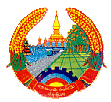 ສາທາລະນະ​ລັດ  ປະຊາທິປະ​ໄຕ  ປະຊາຊົນ​ລາວສັນຕິພາບ  ​ເອກະລາດ  ປະຊາທິປະ​ໄຕ  ​ເອກະ​ພາບ  ວັດ​ທະນະ​ຖາວອນ---------==000==---------ຫ້ອງການ ອອປສພະ​ແນກຄົ້ນຄວ້າ-ສັງ​ລວມ							           ເລກທີ………/ຄສລ     ນະຄອນຫຼວງ​ວຽງ​ຈັນ, ວັນ​ທີ…  ມັງກອນ 2017ບົດສະຫຼຸບການເຄື່ອນໄຫວວຽກງານ ຂອງພະ​ແນ​ກຄົ້ນຄວ້າ-ສັງ​ລວມປະຈໍາເດືອນ ມັງກອນ 2017  ແລະ ທິດທາງແຜນການປະຈໍາເດືອນ ກຸມພາ 2017ອີງຕາມ: ແຜນການເຄື່ອນໄຫວວຽກງານປະຈໍາເດືອນ ມັງກອນ (1) ປີ 2017 ຂອງພະ​ແນ​ກຄົ້ນຄວ້າ 		 -ສັງ​ລວມ ຈຶ່ງສະຫຼຸບລາຍ​ງານໄດ້ດັ່ງນີ້:I. ສະພາບການເຄື່ອນໄຫວວຽກງານໃນເດືອນ ມັງກອນ 2017.	1. ດ້ານການເມືອງແນວຄິດພະນັກງານ-ລັດຖະກອນ ພາຍໃນພະແນກມີຄວາມສາມັກຄີ, ມີແນວຄິດອຸ່ນອ່ຽນ ທຸ່ນທ່ຽງ ຊຶ່ງສະແດງອອກຄື: ຕັ້ງໜ້າປະຕິບັດໜ້າທີ່ວຽກງານວິຊາສະເພາະດ້ວຍຄວາມຫ້າວຫັນ, ເອົາໃຈໃສ່ປະຕິບັດຕາມລະບຽບລັດຖະກອນ, ໄດ້ເຂົ້າຮ່ວມຟັງປາຖະກາຖາ ວັນສ້າງຕັ້ງອົງການໄອຍະການ ຄົບຮອບ 27 ປີ ແລະ ວັນສ້າງຕັ້ງກອງທັບປະຊາຊົນລາວ.2. ການປະຕິບັດວຽກງານວິຊາສະເພາະ2.1. ວຽກງານຄົ້ນຄວ້າ-ສັງລວມ ແລະ ສະຖິຕິ2.1.1 ວຽກງານຄົ້ນຄວ້າ-ສັງ​ລວມ:ສຳເລັດການກະກຽມເນື້ອໃນເອກະສານຕ່າງໆ ເຊັ່ນ: ບົດສະຫຼຸບການເຄື່ອນໄຫວວຽກງານຮອບດ້ານຂອງອົງການໄອຍະການປະຊາຊົນທົ່ວປະເທດ ປະຈຳປີ 2016, ວາລະດຳເນີນກອງປະຊຸມ ແລະ ກ໋ອບປີ້ເອກະສານດັ່ງກ່າວ ແຈກຍາຍໃຫ້ແກ່ຜູ່ແທນທີ່ເຂົ້າຮ່ວມກອງປະຊຸມ;ເຂົ້າຮ່ວມປະຊຸມ ແລະ ເປັນກອງເລຂາກອງປະຊຸມວຽກງານໄອຍະການປະຊາຊົນທົ່ວປະເທດ ປະຈຳປີ 2016;ຮ່າງໜັງສືສະເໜີ, ຄຳແນະນຳ, ແຈ້ງການ, ໜັງສືເຊີນຕ່າງໆ ຈຳນວນ 15 ສະບັບ;ເຮັດບັດຕິດເສື້ອຜູ້ແທນກອງປະຊຸມ ແລະ ເກັບກຳລາຍຊື່ຜູ່ແທນເຂົ້າຮ່ວມກອງປະຊຸມວຽກງານໄອຍະການທົ່ວປະເທດ;ແຈກຍາຍເອກະສານ ກອງປະຊຸມໃຫ້ຍ່ຄັ້ງທີ X ພັກປະຊາຊົນລາວ.2.1.2. ວຽກສະຖິຕິ.ເຮັດບົດສະຫຼຸບສະຖິຕິປະຈຳປີ 2016 ເພື່ອປະກອບໃສ່ບົດສະຫຼຸບການເຄື່ອນໄຫວວຽກງານຮອບດ້ານປະຈຳປີ 2016 ແລະ ທິດທາງແຜນການເຄື່ອນໄຫວວຽກງານໃນປີ 2017 ຂອງອົງການໄອຍະການປະຊາຊົນ;ເຮັດບົດສະຫຼຸບຕົວເລກສະຖິຕິ ປີ 2010-2015 ສົ່ງກົມຄົ້ນຄວ້າ-ສັງລວມ ຫ້ອງວ່າການສູນກາງພັກ.          2.2. ວຽກງານຄະດີຄົບວົງຈອນ.ເຮັດບົດສະຫຼຸບ ການຈໍລະຈອນຄະດີແບບຄົບວົງຈອນ ປະຈຳປີ 2016 ເພື່ອປະກອບໃສ່ບົດສະຫຼຸບການເຄື່ອນໄຫວວຽກງານຮອບດ້ານປະຈຳປີ 2016 ແລະ ທິດທາງແຜນການເຄື່ອນໄຫວວຽກງານໃນປີ 2017 ຂອງອົງການໄອຍະການປະຊາຊົນ;ໄດ້ຕິດຕາມການຄຸ້ມຄອງຄະດີຄົບວົງຈອນ ຕາມຮ່າງໃບຕິດຕາມ ເຊິ່ງມີຈຳນວນຄະດີ ດັ່ງນີ້:ຄະດີແພ່ງຈຳນວນ 42 ເລື່ອງ, ຖືກຕາມກໍານົດ 08 ເລື່ອງ.ຄະດີອາຍາຈຳນວນ 09 ເລື່ອງ, ຖືກຕາມກໍານົດເວລາ 02 ເລື່ອງ.2.3. ວຽກງານຂາເຂົ້າ-ຂາອອກ.2.3.1. ຂາເຂົ້າ-ຂາອອກຫ້ອງການ.- ຮັບເອກະສານຂາເຂົ້າຈາກພາຍນອກ ຈຳນວນ 17 ສະບັບ;- ຮັບເອກະສານຂາເຂົ້າພາຍໃນ ຈຳນວນ 22 ສະບັບ.2.3.2 ຂາເຂົ້າ-ຂາອອກ ອອປສ.ໄດ້ຮັບເອກະສານຂາເຂົ້າ ແລະ ແຈກຢາຍໃຫ້ແຕ່ລະພາກສ່ວນທີ່ກ່ຽວຂ້ອງທັງໝົດຈຳນວນ                ....... ສະບັບ+ ໃນນັ້ນເຂົ້າເລກທີ່ຄະດີຂາເຂົ້າຄະດີແພ່ງ  (ສໍານວນຄະດີ, ເອກະສານທາງການ, ໜັງສືແຈ້ງການຂອງສະພາ ,ຄໍາຮ້ອງຄວາມເປັນທຳ ແລະ ຄຳຮ້ອງຂໍຮື້ຟື້ນ ) ລວມມີ 42 ເລື່ອງ ;ຄະດີອາຍາ  (ສໍານວນຄະດີ, ເອກະສານທາງການ ແລະ ໜັງສືແຈ້ງການຂອງສະພາ, ຄໍາຮ້ອງຂໍຄວາມເປັນທຳ ແລະ ຄຳຮ້ອງຂໍຮື້ຟື້ນ ) ລວມມີ 09 ເລື່ອງ ;ຂາຍຄຳຮ້ອງປະຈຳເດືອນ 11/2016 ເປັນເງິນຈໍານວນ ............. ກີບ (...............) .                   + ເຂົ້າເລກທີຄະດີຂາອອກຄະດີແພ່ງຈຳນວນ 42 ເລື່ອງ+ ເຮັດສະໂນດນຳສົ່ງຄະດີຄະດີແພ່ງຈຳນວນ 40 ເລື່ອງ, ຄໍາແນະນໍາ  02  ເລື່ອງ ລວມທັງໝົດ  42  ເລື່ອງຄະດີອາຍາຈຳນວນ  06 ເລື່ອງ, ຄໍາແນະນໍາ 03 ເລື່ອງ ລວມທັງໝົດ  09 ເລື່ອງ2.4. ວຽກງານສົ່ງເສີມຄວາມກ້າວໜ້າ ຂອງແມ່ຍິງ.- ຕິດຕາມວຽກງານ ຂອງກອງເລຂາຄະນະກຳມາທິການເພື່ອຄວາມກ້າວໜ້າຂອງແມ່ຍິງແຫ່ງຊາດ ຢ່າງເປັນປົກກະຕິ;                                                                                                                                                                                                                                                                                                                                                                                                                                                                                                                               II. ແຜນການເຄື່ອນໄຫວວຽກງານປະຈໍາເດືອນ ກຸມພາ 2017.ດ້ານການເມືອງ-ແນວຄິດ.ສືບຕໍ່ປັບປຸງ ແລະ ຮີບໂຮມເນື້ອໃນເອກະສານຕ່າງໆຂອງກອງປະຊຸມວຽກງານໄອຍະການປະຊາຊົນທົ່ວປະເທດ ປະຈຳປີ 2016 ແລ້ວຈະເຮັດປື້ມແຈກຍາຍໃຫ້ພາກສ່ວນກ່ຽວຂ້ອງຈັດຕັ້ງປະຕິບັດ;ສືບຕໍ່ສຶກສາອົບຮົມພະນັກງານ-ລັດຖະກອນໃຫ້ມີຫຼັກໝັ້ນຊົນຊັ້ນ, ເຊື່ອໝັ້ນຕໍ່ການນໍາພາຂອງພັກ-ລັດ, ມີແນວຄິດອຸ່ນອຽ່ນ ແລະ ມີຄວາມສາມັກຄີຊ່ວຍເຫຼືອເຊິ່ງກັນ ແລະ ກັນ;ສືບຕໍ່ເຂົ້າຮ່ວມຟັງປາຖະກະຖາໃນວັນສຳຄັນຕ່າງໆ;ສືບຕໍ່ຮ່ວມຊີວິດປະຈຳເດືອນ ຂອງພະແນກ ແລະ ຫ້ອງການຢ່າງເປັນປົກກະຕິ.ສືບຕໍ່ເຂົ້າຮ່ວມສ້າງຂະບວນການຕ່າງໆ ທີ່ອົງການຈັດຕັ້ງຈັດຂື້ນ.ສືບຕໍ່ເກັບກໍາສະຖິຕິຄະດີ, ຄຳຮ້ອງ, ຜູ້ຖືກຫາ ແລະ ນັກໂທດ ຂອງບັນດາແຂວງປະຈຳເດືອນຢ່າງເປັນປົກກະຕິ;ສຶບຕໍ່ຮ່າງແຈ້ງການ, ຄຳແນະນຳ ແລະ ເອກະສານອື່ນໆ ຕາມການຊີ້ນຳຂອງຄະນະນຳຫ້ອງການ;ສືບຕໍ່ຮັບ ແລະ ຈັດ​ສົ່ງ​ເອກະສານທົ່ວໄປທາງລັດຖະການ ແລະ ສຳນວນຄະດີ ໃຫ້ພາກສ່ວນທີ່ກ່ຽວຂ້ອງ;ສືບຕໍ່​ຕິດຕາມ​ກວດກາ​ການ​ແກ້​ໄຂຄະດີ​ຄົບ​ວົງ​ຈອນ.-  ສືບຕໍ່ຕິດຕາມວຽກງານທີ່ຄະນະກໍາມາທິການເພື່ອຄວາມກ້າວໜ້າ ຂອງແມ່ຍິງແຫ່ງຊາດແຈ້ງມາ.+ ວິທີຈັດຕັ້ງປະຕິບັດເຜີຍແຜ່ບົດສະຫຼຸບປະຈຳເດືອນ ແລະ ແຜນການປະຈຳເດືອນໃຫ້ພະນັກງານໃນພະແນກຮັບຊາບ , ເພື່ອຈັດຕັ້ງປະຕິບັດຕາມແຜນການທີ່ໄດ້ວາງໄວ້,  ພ້ອມທັງສະຫຼຸບຖອດຖອນບົດຮຽນ .													ຫົວໜ້າພະແນກຄົ້ນຄວ້າ-ສັງລວມ						ບ່ອນສົ່ງ:- ທ່ານ ຫົວໜ້າຫ້ອງການ (ອອປສ)			01 ສະບັບ.- ທ່ານ ຮອງຫົວໜ້າຫ້ອງການ (ອອປສ	) ຜູ່ຊີ້ນໍາພະແນກ	01 ສະບັບ.- ສໍາເນົາໄວ້ພະແນກ				01 ສະບັບ.